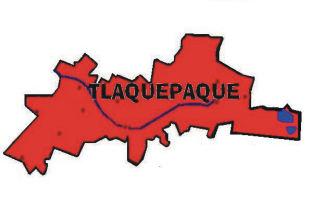 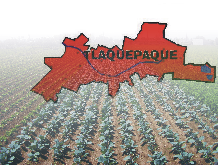 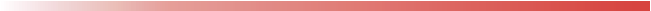 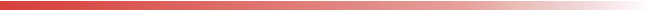 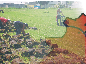 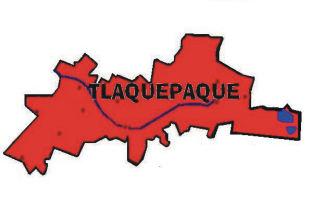 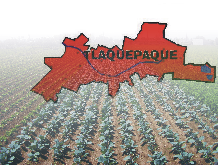 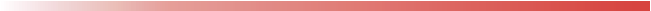 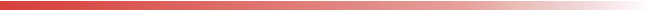 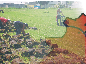 De conformidad con los artículos 24, 25  párrafo III,  26 y 29 de la Ley de Desarrollo Rural Sustentable y los Artículos  10, 11, 12, 13, y 14 del Reglamento Interno del Consejo Municipal de Desarrollo Rural Sustentable de San Pedro Tlaquepaque,  se convoca a la 19ª. Reunión Ordinaria de la Administración 2018-2021 del Consejo Municipal de Desarrollo Rural Sustentable de San Pedro Tlaquepaque, Jal.,  en la Casa Ejidal de Los Ranchitos, San Pedro Tlaquepaque, Jal.,  el día Martes 11 de Mayo del 2021,  iniciando a las 12:00 hrs. la Reunión se realizará  bajo el siguiente Orden del Día:1.- Bienvenida.2.- Asistencia y verificación de Quorum legal y Declaratoria de validez de la asamblea.3.- Lectura del acta anterior y seguimiento de acuerdos y en su caso su aprobación.4.- Informe de la Dirección de Desarrollo Agropecuario, participación de las Instituciones, de los Consejeros, uso de la voz y por escrito, de las necesidades y planteamientos de los Ejidos, Asociaciones y Cadenas Productivas de Especies Menores, de Acuacultura, Bovinos Leche,  Bovinos carne, Granos alimentación humana, Hortícola y Frutícola (un minuto cada uno).5.- Asuntos varios, acuerdos y clausura de asamblea.Debido a la situación de contingencia por COVID-19 que estamos viviendo, se le solicita muy atentamente que acudan a la reunión con las debidas medidas sanitarias de distanciamiento y con su respectivo cubre bocas.En caso de no reunirse el quorum legal en la Reunión a la hora estipulada en esta convocatoria, se señalará a las 12:15 hrs. del mismo día martes 11 de Mayo del 2021, para que tenga verificativo la Reunión Ordinaria en segunda Convocatoria, misma que se llevará a cabo con los Consejeros que se encuentren presentes y los acuerdos tomados serán acatados por el total de sus integrantes.A T E N T A M E N T E,SAN PEDRO TLAQUEPAQUE, JAL.,  A  11 DE MAYO DEL 2021.DR. SALVADOR NÚÑEZ CÁRDENASSECRETARIO TÉCNICO DEL CONSEJO MUNICIPAL DE DESARROLLO RURAL SUSTENTABLE DE SAN PEDRO TLAQUEPAQUE, JAL.c.c.p. Archivo      González Gallo # 52, Toluquilla, San Pedro Tlaquepaque, Jal. Tel. 36 01 01 19 y 36 01 14 05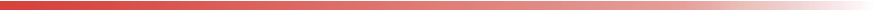 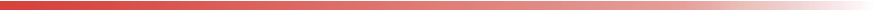 